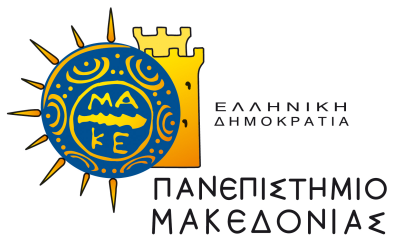 Σχολή Επιστημών ΠληροφορίαςΤμήμα Εφαρμοσμένης ΠληροφορικήςΓραμματεία ΠΜΣ στην Εφαρμοσμένη ΠληροφορικήΕγνατίας 156, 540 06 ΘεσσαλονίκηTηλ.- Fax.: +30 2310 891 734 mai@uom.gr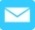 Μαθήματα Επιλογής Ηλεκτρονικό Επιχειρείν & Τεχνολογία Καινοτομίας Α’ Εξαμήνου ΟΝΟΜΑΤΕΠΩΝΥΜΟ: ________________________________________________Α.Μ. : ____________ ΜΑΘΗΜΑΤΑ (Επιλέγετε 1 μόνο μάθημα καθώς το μάθημα <<Υποδομές Τεχνολογίας Πληροφορίας>> είναι προεπιλεγμένο)Παρακολουθείτε υποχρεωτικά το μάθημα <<Υποδομές Τεχνολογίας Πληροφορίας>> και επιλέγετε είτε 1 μάθημα από τον Πίνακα 4.Α, είτε 1 μάθημα επιλογής του Α’ εξαμήνου άλλης κατεύθυνσης.  Μαθήματα Α’ εξαμήνου κατεύθυνσης «Ηλεκτρονικό Επιχειρείν & Τεχνολογία Καινοτομίας»Υποχρεωτικό μάθημαΠίνακας 4.Α-Μαθήματα επιλογήςΠίνακας 1.Α Μαθήματα Α’ εξαμήνου κατεύθυνσης «Τεχνολογίες Συστημάτων Υπολογιστών και Δικτύων»Πίνακας 2.Α Μαθήματα Α’ εξαμήνου κατεύθυνσης «Υπολογιστικές Μέθοδοι και Εφαρμογές»Θεσσαλονίκη, ___/____/2016Ο/Η Δηλ……………..ΠΡΟΣΟΧΗ: Να επιστραφεί στη Γραμματεία το αργότερο μέχρι τη Δευτέρα 3/10/2016(Γίνεται δεκτή τόσο η έντυπη όσο και η ηλεκτρονική αποστολή του εγγράφου δήλωσης μαθημάτων) (Παρακαλούμε η ηλεκτρονική αποστολή να γίνεται από τον ιδρυματικό λογαριασμό που σας έχει δοθεί mai_ _ _ _@uom.edu.gr απευθείας στο email της Γραμματείας του ΠΜΣ mai@uom.gr)Υποδομές Τεχνολογίας ΠληροφορίαςxΔιαχείριση Πληροφοριακών Συστημάτων και Τεχνολογιών Πληροφορίας και ΕπικοινωνιώνΚαινοτόμα Συστήματα η-ΕπιχειρείνΣτρατηγική Ηλεκτρονικών Επιχειρήσεων  Ψηφιακή ΟικονομικήΚρυπτογραφία Προηγμένη Αρχιτεκτονική ΥπολογιστώνΠροηγμένη Τεχνολογία Λογισμικού Προχωρημένα Θέματα Δικτύων ΥπολογιστώνΣυντρέχοντα και Κατανεμημένα ΣυστήματαΒελτιστοποίησηΔομές Δεδομένων και ΑλγόριθμοιΕισαγωγή στην Αναγνώριση ΠροτύπωνΕυρετικές ΜέθοδοιΜέθοδοι ΠροσομοίωσηςΠροηγμένη Τεχνητή Νοημοσύνη